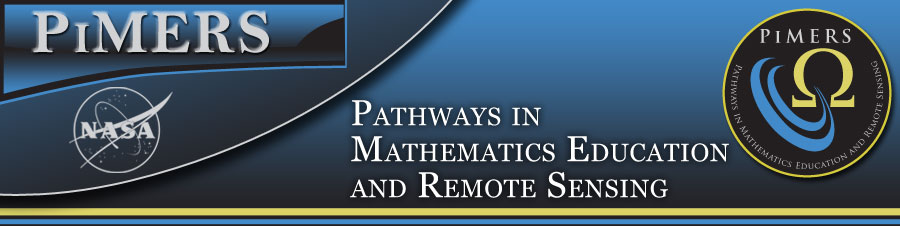 PiMERS Middle School Summer Program Closing and LuncheonJune 24, 2016 12:00 noon 232 Dixon Hall, ECSUWelcome						Dr. Darnell Johnson, Program CoordinatorProgram Highlights					Dr. Darnell JohnsonStudent Presentations					PiMERS Middle School ResearchersParent Response					TBA		Administrator Response				Pasquotank County Public SchoolsSurveys						Students & ParentsAwards & Comments					Dr. Linda B. Hayden, Principal InvestigatorProgram StaffPrincipal Investigator:  				Dr. Linda Hayden, Principal InvestigatorProgram Coordinator:  				Dr. Darnell Johnson, Education Coordinator Digital Camera & 	Power Point Trainer:					Mr. Jeff Wood, CERSER Webmaster GPS Trainer:	GPS Trainer						TBA Hydrology Trainer: 					Ms. Sheryl BradfordMath/Robotics Facilitators: 				REU Math Team	Administrative Assistants:       			Mr. Joal Hathaway & Steffi Walthall                                           “Refreshments”